О подготовке документации по проекту планировки с проектом межевания территориив его составе для размещения линейного объекта:«Волоконно-оптическая кабельная линия связи на участке УС Лопатино – УС Красносёлки – УС Сызрань-1»        Рассмотрев заявление ООО «Связьстрой» вх. № 309 от 16.05.2019г., руководствуясь статьями 8, 41, 42, 43, 46 Градостроительного кодекса Российской Федерации, Федеральным закон РФ от 6.10.2003 №131-ФЗ «Об общих принципах организации местного самоуправления в Российской Федерации», Порядком подготовки документации по планировке территории, разрабатываемой на основании решения Администрации городского поселения Осинки муниципального района Безенчукский Самарской области, и принятия решения об утверждении документации по планировке территории в соответствии с Градостроительным кодексом Российской Федерации, утвержденным Собранием представителей городского поселения Осинки муниципального района Безенчукский Самарской области от 01.03.2018 № 120/42, Уставом городского поселения Осинки муниципального района Безенчукский Самарской областиПОСТАНОВЛЯЮ:Разрешить ООО «Связьстрой» подготовку документации по проекту планировки с проектом межевания территории в его составе для размещения линейного объекта: «Волоконно-оптическая кабельная линия связи на участке УС Лопатино – УС Красносёлки – УС Сызрань-1», согласно приложению №1 к настоящему постановлению и каталогу координат поворотных точек приложению № 2. Подготовку документации по планировки территории для размещения линейного объекта АО «Связьтранснефть»: «Волоконно-оптическая кабельная линия связи на участке УС Лопатино – УС Красносёлки – УС Сызрань-1», осуществлять в соответствии с техническим заданием, согласно приложению №3 к настоящему постановлению.Установить, что документация по планировке территории (проект планировки и проект межевания) должна быть представлена в Администрацию городского поселения Осинки муниципального района Безенчукский Самарской области в течение 6 (шести) месяцев со дня вступления настоящего постановления в силу.Настоящее постановление вступает в силу со дня его официального опубликования.Опубликовать настоящее постановление в газете «Вестник городского поселения Осинки» и разместить на официальном сайте Администрации городского поселения Осинки муниципального района Безенчукский Самарской области www.gp-osinki.ruКонтроль за исполнением настоящего Постановления оставляю за собой.Глава городского поселения Осинки                                       С.В. Бузуев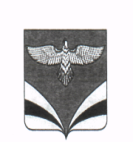                    АДМИНИСТРАЦИЯГОРОДСКОГО ПОСЕЛЕНИЯ ОСИНКИ                          муниципального района Безенчукский        Самарской области          ПОСТАНОВЛЕНИЕ           п.г.т. Осинки